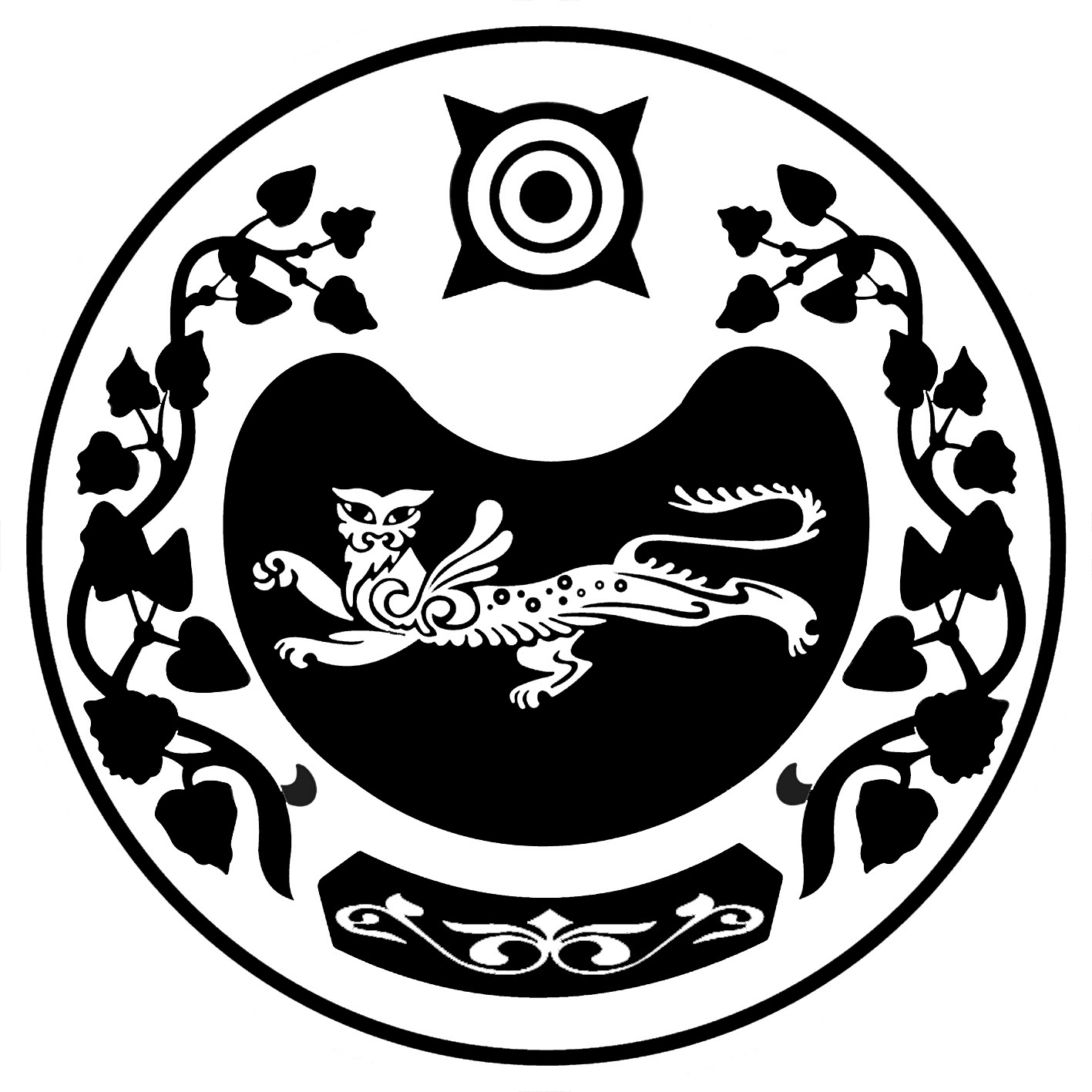 РОССИЯ ФЕДЕРАЦИЯЗЫ   РОССИЙСКАЯ ФЕДЕРАЦИЯХАКАС РЕСПУБЛИКАЗЫ		                       	РЕСПУБЛИКА ХАКАСИЯАUБАНПИЛТIРI		                                      АДМИНИСТРАЦИЯАЙМАUЫНЫY УСТАU-ПАСТАА   	                УСТЬ-АБАКАНСКОГО РАЙОНАПОСТАНОВЛЕНИЕот 13.05.2024       № 448 - пр.п. Усть-АбаканО согласовании, заключении (подписании), изменении и расторжении соглашений о защите и поощрении капиталовложений в отношении инвестиционных проектов, реализуемых (планируемых к реализации) на территории муниципального образования Усть-Абаканский район	В соответствии с Федеральным законом от 1 апреля 2020 года № 69-ФЗ «О защите и поощрении капиталовложений в Российской Федерации», законом Республики Хакасия от 02.11.2022 № 86-ЗРХ «О разграничении полномочий органов государственной власти Республики Хакасия в сфере защиты и поощрения капиталовложений», руководствуясь статьей 66 Устава муниципального образования Усть-Абаканский район, администрация Усть-Абаканского районаПОСТАНОВЛЯЕТ:Утвердить Порядок согласования, заключения (подписания), изменения 
и расторжения соглашений о защите и поощрении капиталовложений в отношении инвестиционных проектов, реализуемых (планируемых к реализации) на территории муниципального образования Усть-Абаканский район (прилагается).Определить администрацию Усть-Абаканского района органом местного самоуправления, уполномоченным на заключение (подписание), изменение и расторжение соглашений о защите и поощрении капиталовложений в отношении проектов, реализуемых (планируемых к реализации) на территории муниципального образования Усть-Абаканский район, от имени муниципального образования Усть-Абаканский район (далее – Уполномоченный орган).3. Управделами администрации Усть-Абаканского района (О.В.Лемытская) разместить настоящее постановление на официальном сайте администрации Усть-Абаканского района в сети «Интернет».4. Главному редактору газеты «Усть-Абаканские известия» (И.Ю. Церковная) опубликовать настоящее постановление в газете «Усть-Абаканские известия официальные».5. Контроль за исполнением настоящего постановления оставляю за собой.И.о ГлавыУсть-Абаканскогорайона                                                 Н.А. ПотылицынаУТВЕРЖДЕНпостановлением администрацииУсть-Абаканского районаот  13.05.2024    №  448 - пПОРЯДОКсогласования, заключения (подписания), изменения и расторжения соглашений 
о защите и поощрении капиталовложений в отношении инвестиционных проектов, реализуемых (планируемых к реализации) на территориимуниципального образования Усть-Абаканский район1. Настоящий Порядок разработан в соответствии с частью 8 статьи 4 Федерального закона от 01.04.2020 № 69-ФЗ "О защите и поощрении капиталовложений в Российской Федерации" и регулирует вопросы согласования, заключения (подписания), изменения и расторжения соглашений о защите и поощрении капиталовложений в отношении инвестиционных проектов, реализуемых (планируемых к реализации) на территории муниципального образования Усть-Абаканский район (далее – Соглашение), и дополнительных соглашений к ним, принятия решения об изменении Соглашения и прекращении участия муниципального образования Усть-Абаканский район в Соглашении.2. Уполномоченный орган при поступлении проектов Соглашений и (или) дополнительных соглашений к ним о внесении изменений и (или) прекращении действия Соглашения, а также прилагаемых к ним документов и материалов организует их рассмотрение в соответствии с настоящим Порядком.3. Соглашение о защите и поощрении капиталовложений заключается не позднее 1 января 2030 года.4. Соглашение о защите и поощрении капиталовложений должно содержать следующие условия:1) описание инвестиционного проекта, в том числе характеристики (параметры) объектов недвижимого имущества и (или) комплекса объектов движимого и недвижимого имущества, связанных между собой и подлежащих созданию (строительству) либо реконструкции и (или) модернизации, а также характеристики товаров, работ, услуг или результатов интеллектуальной деятельности, производимых, выполняемых, оказываемых или создаваемых в результате реализации инвестиционного проекта, сведения об их предполагаемом объеме, технологические и экологические требования к ним; 2) указание на этапы реализации инвестиционного проекта, а также применительно к каждому такому этапу: а) срок получения разрешений и согласий, необходимых для реализации соответствующего этапа инвестиционного проекта; б) срок государственной регистрации прав, в том числе права на недвижимое имущество, а также срок государственной регистрации результатов интеллектуальной деятельности и (или) приравненных к ним средств индивидуализации (в применимых случаях); в) срок ввода в эксплуатацию объекта, создаваемого (строящегося) либо реконструируемого и (или) модернизируемого в рамках соответствующего этапа реализации инвестиционного проекта (в применимых случаях); 2.1) срок осуществления капиталовложений в установленном объеме; 2.2) сроки осуществления иных мероприятий, определенных в соглашении о защите и поощрении капиталовложений; 2.3) объем капиталовложений; 2.4) объем планируемых к возмещению затрат, указанных в части 1 статьи 15 Федерального закона от 01.04.2020 № 69-ФЗ «О защите и поощрении капиталовложений в Российской Федерации» (далее – Федеральный закон), и планируемые сроки их возмещения; 3) сведения о предельно допустимых отклонениях от параметров реализации инвестиционного проекта, указанных в подпунктах 2 - 2.2 настоящего пункта Порядка, в следующих пределах: а) 25 процентов - в случае, если соглашение о защите и поощрении капиталовложений было заключено в порядке публичной проектной инициативы и условиями конкурса не предусмотрено меньшее значение допустимого отклонения, а также в случае, указанном в подпункте 2.1 настоящего пункта Порядка, если соглашение о защите и поощрении капиталовложений было заключено в порядке частной проектной инициативы(при этом объем вносимых организацией, реализующей проект, капиталовложений не может быть менее объемов, предусмотренных частью 4 статьи 9 Федерального закона); б) 40 процентов - в случаях, указанных в подпунктах «а» - «в» подпункта 2 и подпункте 2.2 настоящего пункта Порядка (значения предельно допустимых отклонений определяются в соответствии с порядком, установленным Правительством Российской Федерации); 4) срок применения стабилизационной оговорки в пределах сроков, установленных частями 10 и 11 статьи 10 Федерального закона от 01.04.2020 
№ 69-ФЗ «О защите и поощрении капиталовложений в Российской Федерации»; 5) условия связанных договоров, в том числе сроки предоставления и объемы субсидий, бюджетных инвестиций, указанных в пункте 1 части 1 статьи 14 Федерального закона, и (или) процентная ставка (порядок ее определения) по кредитному договору, указанному в пункте 2 части 1 статьи 14 Федерального закона, а также сроки предоставления и объемы субсидий, указанных в пункте 2 части 3 статьи 14 Федерального закона; 6) возможность возмещения затрат, указанных в части 1 статьи 15Федерального закона, в пределах земельного налога, исчисленного организацией, реализующей проект, для уплаты в местный бюджет: а) на возмещение реального ущерба в соответствии с порядком, предусмотренным статьей 12 Федерального закона, в том числе в случаях, предусмотренных частью 3 статьи 14 Федерального закона; б) на возмещение понесенных затрат, предусмотренных статьей 15 Федерального закона (в случае, если муниципальным образованием было принято решение о возмещении таких затрат); 7) порядок мониторинга, в том числе представления организацией, реализующей проект, информации об этапах реализации инвестиционного проекта:7.1) обязательство организации, реализующей проект, по переходу на налоговый контроль в форме налогового мониторинга в течение трех лет со дня заключения соглашения о защите и поощрении капиталовложений; 8) порядок разрешения споров между сторонами соглашения о защите и поощрении капиталовложений; 9) иные условия, предусмотренные Федеральным законом от 01.04.2020 
№ 69-ФЗ «О защите и поощрении капиталовложений в Российской Федерации» и типовой формой соглашения о защите и поощрении капиталовложений, утвержденной Правительством Российской Федерации. 5. Для организации подписания от имени муниципального образования Усть-Абаканский район Соглашений и дополнительных соглашений к ним, принятия решения об изменении и прекращении Соглашений Уполномоченный орган в течение одного рабочего дня со дня получения документов, указанных в пункте 2 настоящего Порядка, направляет их на рассмотрение и согласование:в Управление финансов и экономики администрации Усть-Абаканского района;в отраслевой орган местного самоуправления или структурное подразделение администрации муниципального образования Усть-Абаканский район, осуществляющее полномочия в сфере, в которой реализуется (планируется к реализации) инвестиционный проект, инициатор которого выступает (планирует выступить) стороной Соглашения (при наличии).6. Управление финансов и экономики администрации Усть-Абаканского района или отраслевой орган местного самоуправления, или структурное подразделение администрации муниципального образования Усть-Абаканский район, указанные в подпунктах 1 и 2 пункта 3 настоящего Порядка, в течение одного рабочего дня со дня поступления на рассмотрение документов, указанных в пункте 2 настоящего Порядка, проверяют их на наличие следующих обстоятельств:документы, указанные в пункте 2 настоящего Порядка, не соответствуют требованиям, установленным статьей 7 Федерального закона и требованиям, установленным нормативными правовыми актами Правительства Российской Федерации и (или) Правительства Республики Хакасия;документы, указанные в пункте 2 настоящего Порядка, поданы с нарушением требований, установленных нормативными правовыми актами Правительства Российской Федерации и (или) Правительства Республики Хакасия;заявитель не является российским юридическим лицом или является государственным (муниципальным) учреждением либо государственным (муниципальным) унитарным предприятием;инвестиционный проект не является новым инвестиционным проектом 
(не соответствует условиям, предусмотренным пунктами 3 и 6 части 1 статьи 2 Федерального закона);инициатором заключения Соглашения (дополнительного соглашения) представлена недостоверная информация (информация, не соответствующая сведениям, содержащимся в едином государственном реестре юридических лиц и (или) реестре выданных разрешений на строительство в случае, если предоставляетсяразрешение на строительство);Сфера реализации инвестиционного проекта не отвечает требованиям, установленным статьей 6 Федерального закона;Вложенные или планируемые к вложению в инвестиционный проект денежные средства (капиталовложения) отвечают требованиям, установленным пунктом 5 части 1 статьи 2 Федерального закона.7. По результатам проверки документов, указанных в пункте 2 настоящего Порядка, на наличие обстоятельств, указанных в пункте 4 настоящего Порядка,Управление финансов и экономики администрации Усть-Абаканского района, отраслевой орган местного самоуправления или структурное подразделение администрации муниципального образования Усть-Абаканский район, указанные в пункте 3 настоящего Порядка, в течение одного рабочего дня направляют в Уполномоченный орган письменное мнение:1) о возможности от имени муниципального образования Усть-Абаканский районзаключить Соглашение или дополнительное соглашение к нему в случае невыявления обстоятельств, указанных в пункте 4 настоящего Порядка;2) о возможности от имени муниципального образования Усть-Абаканский районотказаться от заключения Соглашения или дополнительных соглашений к нему в случае выявления обстоятельств, указанных в пункте 4 настоящего Порядка.8. В течение трех рабочих дней со дня получения проекта Соглашения, а также прилагаемых к нему документов и материалов Уполномоченный орган:1) подписывает Соглашение в случае невыявления обстоятельств, указанных 
в пункте 4 настоящего Порядка;2) не подписывает Соглашение в случае выявления обстоятельств, указанных 
в пункте 4 настоящего Порядка, подготавливает письмо, содержащее обоснование невозможности заключения Соглашения со ссылками на положения Федерального закона и нормативных правовых актов Правительства Российской Федерации 
и (или) Правительства Республики Хакасия, которые не соблюдены инициатором проекта, и направляет его в уполномоченный орган государственной власти Республики Хакасияв сфере защиты и поощрении капиталовложений в Республике Хакасия.9. В течение трех рабочих дней со дня получения проекта дополнительного соглашения к Соглашению, а также прилагаемых к нему документов и материалов Уполномоченный орган:1) подписывает дополнительное соглашение в случае невыявления обстоятельств, указанных в пункте 4 настоящего Порядка;2) отказывает в заключении дополнительного соглашения в случае выявления обстоятельств, указанных в пункте 4 настоящего Порядка, письменно информирует 
о данном решении сторону, инициирующую внесение изменений в Соглашение, 
и уполномоченный орган государственной власти Республики Хакасия в сфере защиты 
и поощрении капиталовложений в Республике Хакасия.10. В течение трех рабочих дней со дня получения проекта дополнительного соглашения о прекращении действия Соглашения, а также прилагаемых к нему документов и материалов, при отсутствии возражений Уполномоченный орган подписывает дополнительное соглашение о прекращении действия Соглашения.11. В случае наличия возражений по результатам рассмотрения документов, указанных в пункте 7 настоящего Порядка, Уполномоченный орган принимает решение об отказе в подписании дополнительного соглашения о прекращении действия Соглашения, о чем в течение трех рабочих дней письменно уведомляет сторону, инициирующую прекращение действия Соглашения, и уполномоченный орган государственной власти Республики Хакасия в сфере защиты и поощрении капиталовложений в Республике Хакасия.12. Информационное обеспечение процессов в рамках заключения (подписания), изменения и расторжения Соглашений в отношении инвестиционных проектов, реализуемых (планируемых к реализации) на территории муниципального образования Усть-Абаканский район, от имени муниципального образования Усть-Абаканский район осуществляется с использованием государственной информационной системы «Капиталовложения».Эксплуатация государственной информационной системы «Капиталовложения» осуществляется в соответствии с законодательством РоссийскойФедерации и законодательством Республики Хакасия.13. Администрация Усть-Абаканского района, заключившая соглашение о защите и поощрении капиталовложений, не принимает на себя обязанностей по реализации инвестиционного проекта или каких-либо иных обязанностей, связанных с ведением инвестиционной и (или) хозяйственной деятельности, в том числе совместно с организацией, реализующей проект.Первый заместитель Главы администрацииУсть-Абаканского района по финансам и экономике - руководитель Управления финансов и экономики                                                                      Н.А. Потылицына